Western Australia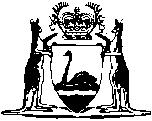 Railway (METRONET) Act 2018Western AustraliaRailway (METRONET) Act 2018ContentsPart 1 — Preliminary1.	Short title	22.	Commencement	2Part 2 — Authority to construct METRONET railways3.	Authority to construct Thornlie-Cockburn Link	34.	Authority to construct Yanchep Rail Extension	34A.	Authority to construct Morley-Ellenbrook Line	3Part 3 — Application of Metropolitan Region Scheme5.	Terms used	46.	Planning approval not required for certain METRONET works	5Schedule 1 — Line of Thornlie-Cockburn LinkSchedule 2 — Line of Yanchep Rail ExtensionSchedule 3 — Line of Morley-Ellenbrook LineNotes	Compilation table	9	Uncommenced provisions table	9Defined termsWestern AustraliaRailway (METRONET) Act 2018An Act to authorise, as part of the METRONET plan, the construction of — a railway from Beckenham junction to Cockburn (known as the Thornlie-Cockburn Link); anda railway from Butler to Yanchep (known as the Yanchep Rail Extension); anda railway from Bayswater to Ellenbrook (known as the Morley Ellenbrook Line),and for related purposes.	[Long title amended: No. 1 of 2020 s. 4.]Part 1 — Preliminary1.	Short title		This is the Railway (METRONET) Act 2018.2.	Commencement		This Act comes into operation on the day on which it receives the Royal Assent.Part 2 — Authority to construct METRONET railways3.	Authority to construct Thornlie-Cockburn Link		A railway, with all necessary, proper and usual works and facilities in connection with the railway, may be constructed and maintained along the line described in Schedule 1.4.	Authority to construct Yanchep Rail Extension		A railway, with all necessary, proper and usual works and facilities in connection with the railway, may be constructed and maintained along the line described in Schedule 2.4A.	Authority to construct Morley-Ellenbrook Line		A railway, with all necessary, proper and usual works and facilities in connection with the railway, may be constructed and maintained along the line described in Schedule 3.	[Section 4A inserted: No. 1 of 2020 s. 5.]Part 3 — Application of Metropolitan Region Scheme5.	Terms used		In this Part — 	Bush Forever area means land identified as a Bush Forever area in accordance with the Metropolitan Region Scheme clause 28A(1);	METRONET railway means a railway the construction and maintenance of which is authorised by Part 2;	METRONET works means works for the purpose of, or in connection with, a METRONET railway but does not include the construction or alteration of a railway station, or any related car parks, public transport interchange facilities or associated means of pedestrian or vehicular access;	Metropolitan Region Scheme has the meaning given in the Planning and Development Act 2005 section 4(1);	non-railway land means — 	(a)	land reserved under the Metropolitan Region Scheme Part II for a public purpose other than railways; or	(b)	land zoned under the Metropolitan Region Scheme Part III;	Planning Commission means the Western Australian Planning Commission established by the Planning and Development Act 2005 section 7(1);	railway land means land reserved under the Metropolitan Region Scheme Part II for the purpose of railways.6.	Planning approval not required for certain METRONET works		Despite anything in the Metropolitan Region Scheme, the following development may be commenced or carried out without the approval of the Planning Commission — 	(a)	METRONET works that involve the clearing of native vegetation on railway land in a Bush Forever area;	(b)	METRONET works on non-railway land.Schedule 1 — Line of Thornlie-Cockburn Link[s. 3]The line of the railway commences at a point 12.776 km along the Armadale railway line, at Beckenham junction and proceeds in a generally south westerly direction for a distance of 17.5 km to a point, near Map Grid of Australia 1994 coordinates 392267 East and 6445208 North, that is approximately 400 m north of the intersection of Armadale Road and Kwinana Freeway, Cockburn Central.The course to be taken by the railway is shown as a red line on Public Transport Authority drawing no. 05-C-00-0023 Rev B.	[Schedule 1 amended: No. 1 of 2020 s. 6.]Schedule 2 — Line of Yanchep Rail Extension[s. 4]The line of the railway commences at a point 130 m north of existing Butler station (Map Grid of Australia 1994 coordinates 376692 East and 6499335 North) 40.9 km from Perth along the Currambine-Butler railway line and proceeds in a generally north westerly direction for a distance of 14.5 km to a point, near Map Grid of Australia 1994 coordinates 371222 East and 6511677 North, that is approximately 2 800 m north of the intersection of Marmion Avenue and Yanchep Beach Road, Yanchep.The course to be taken by the railway is shown as a red line on Public Transport Authority drawing no. 14-C-00-0004 Rev B.	[Schedule 2 amended: No. 1 of 2020 s. 7.]Schedule 3 — Line of Morley-Ellenbrook Line[s. 4A]	[Heading inserted: No. 1 of 2020 s. 8.]The line of the railway commences at a point 4.232 km along the Midland railway line, prior to Bayswater Station and proceeds in a generally easterly direction for a distance of approximately 1.0 km to a point near Map Grid of Australia 1994 coordinates 397968 East and 6468072 North, then proceeds in a generally northerly direction for a distance of approximately 7.6 km to a point near Map Grid of Australia 1994 coordinates 397555 East and 6475320 North, then proceeds in a generally easterly direction for a distance of approximately 4.5 km to a point near Map Grid of Australia 1994 coordinates 401684 East and 6475588 North, then proceeds in a generally northerly direction for a distance of approximately 8.3 km to a point, near Map Grid of Australia 1994 coordinates 401878 East and 6483339 North, that is approximately 60 m southwest of the intersection of The Parkway and Transit Way, Ellenbrook.The course to be taken by the railway is shown as a red line on Public Transport Authority drawing no. 25-C-00-0014 Rev B.	[Schedule 3 inserted: No. 1 of 2020 s. 8.]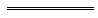 NotesThis is a compilation of the Railway (METRONET) Act 2018 and includes amendments made by other written laws. For provisions that have come into operation see the compilation table. For provisions that have not yet come into operation see the uncommenced provisions table.Compilation tableUncommenced provisions tableTo view the text of the uncommenced provisions see Acts as passed on the WA Legislation website.Defined terms[This is a list of terms defined and the provisions where they are defined.  The list is not part of the law.]Defined term	Provision(s)Bush Forever area	5METRONET railway	5METRONET works	5Metropolitan Region Scheme	5non-railway land	5Planning Commission	5railway land	5Short titleNumber and yearAssentCommencementRailway (METRONET) Act 201834 of 201819 Nov 201819 Nov 2018Railway (METRONET) Amendment Act 20201 of 202027 Feb 202027 Feb 2020 (see s. 2)Short titleNumber and yearAssentCommencementSwan Valley Planning Act 2020 Pt. 10 Div. 1145 of 20209 Dec 20201 Aug 2021 (see s. 2(1)(e) and SL 2021/124 cl. 2)